Executive Director Update – Steve EarnestMOCC -  January 2022 – 0 paid events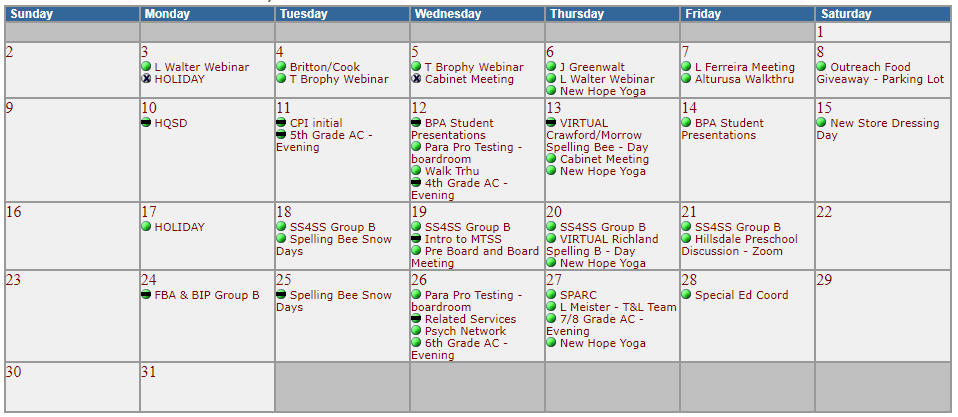 January 2021 – 0 paid events (January 2020 – 2 paid events)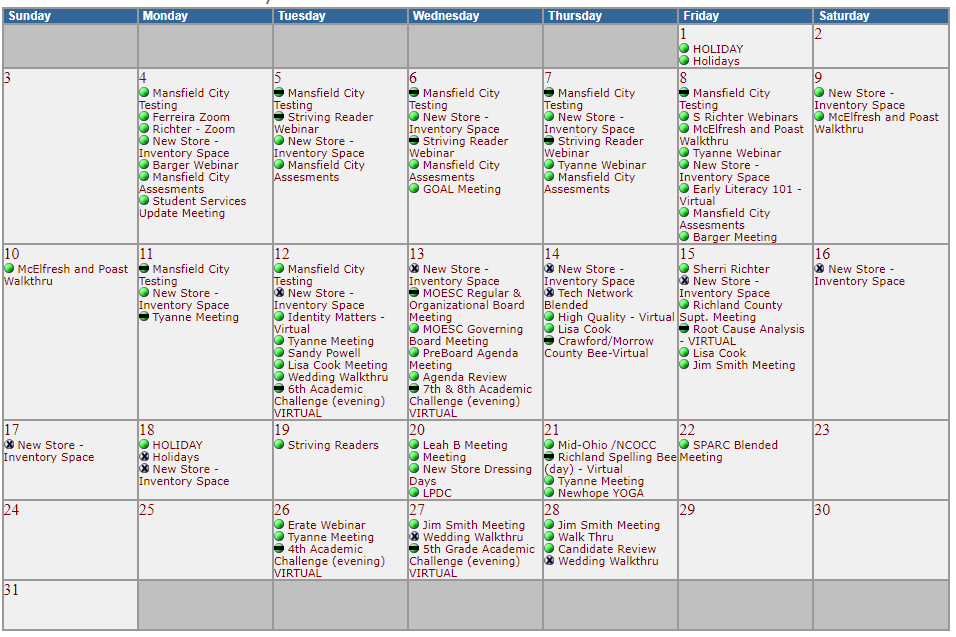 Fingerprinting - thru December 2021 – 1,092 prints, $19,798 marginthru December 2020 – 1,039 prints, $18,603 marginthru December 2019 – 1,548 prints, $20,018 marginPrint Shop - thru December 2021 - $1,030 marginthru December 2020 - $(12,131) marginGOAL Digital Academy -FTE’s = 700 in 2022 and 770 in 2021GOAL maintained its “Drop Out” status for FY22Tomorrow Center -FTE’s = 87 in 2022 and 82 in 2021